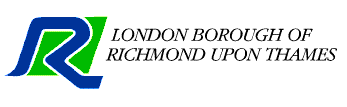 APPLICATION FOR A TEMPORARY TRAFFIC ORDER/NOTICEUNDER SECTION 14 OF ROAD TRAFFIC REGULATION ACT 1984
NOTE: The application should be received by the Council at least 8 weeks before the start of the works.PART 1	DETAILS OF APPLICANTName: ________________________________________ Tel No: ______________________________
Email: ___________________________________________ Date of Application:  _____ /_____ / _____Company Name: _____________________________________________________________________ Address: ___________________________________________________________________________ ___________________________________________________________________________________PART 2	LOCATION AND PARTICULARS OF TRAFFIC MANAGEMENTType of traffic management or restriction (please tick as appropriate):
Other (specify): _____________________________________________________________________Start Date: ______________________________ Estimated end date: _________________________Type of Work: ______________________________________________________________________Name of Road(s) to be closed: _________________________________________________________Postcode of Road(s) to be closed: ____________________________From (Junction or property or distance from start/end of closure)______________________________________________________________________________ To (Junction or property or distance from start/end of closure)_______________________________________________________________________________Name of Road for temporary waiting restriction or parking suspension: ___________________________________________________________________________________From: (Junction or property or distance from start of restriction or parking suspension) ______________________________________________________________________________ To: (Junction or property or distance from start of restriction or parking suspension) ________________________________________________________________________________Working times: ____________________________________________________________________Actual period that restrictions will apply: ___________________________________________________(e.g. Monday to Fridays / Mondays to Saturdays) Actual times that restrictions will apply: ____________________________________________________ 
(e.g. 09.30-16.30 / 24 hours a day) Would you like the Council to provide any “no waiting” traffic signs and cones?      YES   /   NODiversion Route: _____________________________________________________________________(Please state the diversion route whilst the closures are in place; please do not refer to any plans)Direction: ___________________________________________________________________________Vice Versa: _________________________________________________________________________Who may we contact about the works on site?
Name: _____________________________________________________________________________Company Name: _____________________________________________________________________Tel No: ________________________________________ Email: _______________________________PART 3	CONTACT DETAIL AVAILABLE TO THE PUBLIC (on website)
Name (Company or person: _______________________________Tel: __________________________PART 4	FINANCIAL DETAILS (for invoicing and payment)Preferred method of payment: 
Credit/Debit Card              Invoice  
If you require an invoice to be raised, please provide the following details in full:Purchase Order No_______________________________ Full Company Name (as it appears on Companies House) Name: _____________________________________________________________________________Registered Company office address: _____________________________________________________________________________Invoice Address (if different to Office Address) _____________________________________________________________________________Who may we contact about invoicing and/or payment?Name: _____________________________________________________________________________Tel No: ________________________________    Email:  _______________________________       
GUIDANCE NOTES TO APPLICATION FORMThis form may be used by large companies with several offices around the  or by small firms with just a few people involved in this application.  We want to have as much information as is appropriate, but you do not have to fill in the same details several times over if the same information is applicable to more than one question.PART 1 	The person with whom we may raise any queries about the application itself.PART 2	Brief details of the work involved, and a contact person for technical aspects of Traffic Management.PART 3 	Name and telephone number which we may publish and use on the Council’s public web-site where we give details of road works (planned and in progress).Typically we are looking for a customer services 24 hour help-line.PART 4 	Anything to do with the payment of the fees and contact details in your finance office
The Council will make an additional charge if traffic signs, cones or lines are provided for the works.  If waiting restrictions are involved, the Council may consider that yellow lines are preferable to cones, in which case the charge will include for their removal on completion of the works.
Other information to be supplied and other parties to be informed about the works:If you intend to use temporary traffic lights, please submit a separate application form which may be downloaded from our website.  http://www.richmond.gov.uk/temporary_traffic_management_order_procedure.htmIf the proposed works affects or is near a bus lane or a bus stop, then please inform London Buses: 
020 8568 7773Please submit this form to:Traffic and Engineering2nd Floor Civic Centre44 York StreetTwickenhamTW1 3BZ

Email: trafficorders@richmond.gov.uk
Telephone: 020 8891 1411Please include with the application the following:
Note: Upon receiving the application, an officer will be in contact to arrange a site meeting. The site meeting is essential in order to make a decision on the application. The application should be received by the Council at least 8 weeks before the start of theRoad Closure (Carriageway)Parking Restrictions (Not CPZ)New / Changes to One-Way StreetFootway / Footpath / Towpath
ClosureParking Suspension within a CPZFootway / Footpath / Towpath
ClosureCharges for the year 2022-23Charges for the year 2022-23Temporary Order under Section 14(1)£1,890.00Restrictions introduced by Notice under Section 14(2)£1,405.00Traffic management planDraft letter to residentsMethod statementRisk assessment